Consiglio Nazionale delle Ricerche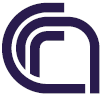 Direzione GeneraleCircolare n. 25 / 2019Ai Dirigenti/Direttori/Responsabilidelle Unità Organiche e Strutture del CNRLoro SediOggetto:	Spese Generali Progetti PON Ricerca e Competitività 2007-2013;percentuale d’incidenza sulle spese del personale diretto per l’esercizio 2017.Con riferimento all'oggetto, si inoltra la tabella, così come da modello approvato dal Ministero dell'Istruzione, dell'Università e della Ricerca, relativa alla percentuale di incidenza delle spese generali per l'anno 2017, da utilizzare per la rendicontazione delle spese generali nell'ambito dei Progetti PON Ricerca e Competitività 2007-2013.A tal proposito si ricorda la normativa vigente sui Fondi Strutturali per cui le spese generali: "debbono essere valorizzate in una percentuale del costo del personale che sia adeguatamente supportata dalla contabilità (generale ed analitica) aziendale e comunque non eccedente il 50% del costo del personale. Tale percentuale sarà determinata in base al rapporto tra le spese generali aziendali (riconducibili ad attività di Ricerca e Sviluppo) ed il costo del personale (dipendente e non dipendente), sulla base dei dati contabili relativi all'esercizio di riferimento durante il quale è stato svolto il progetto di ricerca".Si prega di trasmettere le presenti indicazioni a tutti i soggetti interessati.       						     IL DIRETTORE GENERALE